LiteracyRead or listen to……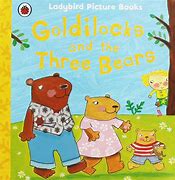 Goldilocks and the 3 bearshttps://www.youtube.com/watch?v=AOXqZw9kj-I&feature=youtu.be   and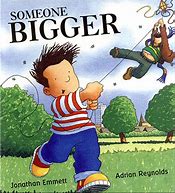 Someone biggerhttps://www.youtube.com/watch?v=dPYn2UGTHfY&feature=youtu.beCreative IdeasGoldilocks eats porridge in the story, have a try at making flapjacks from porridge oats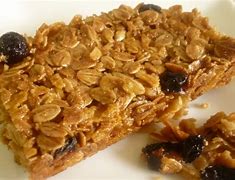 Ingredients 85g butter90g brown sugar55g golden syrup100g rolled oats30g rice krispies¼ tsb salt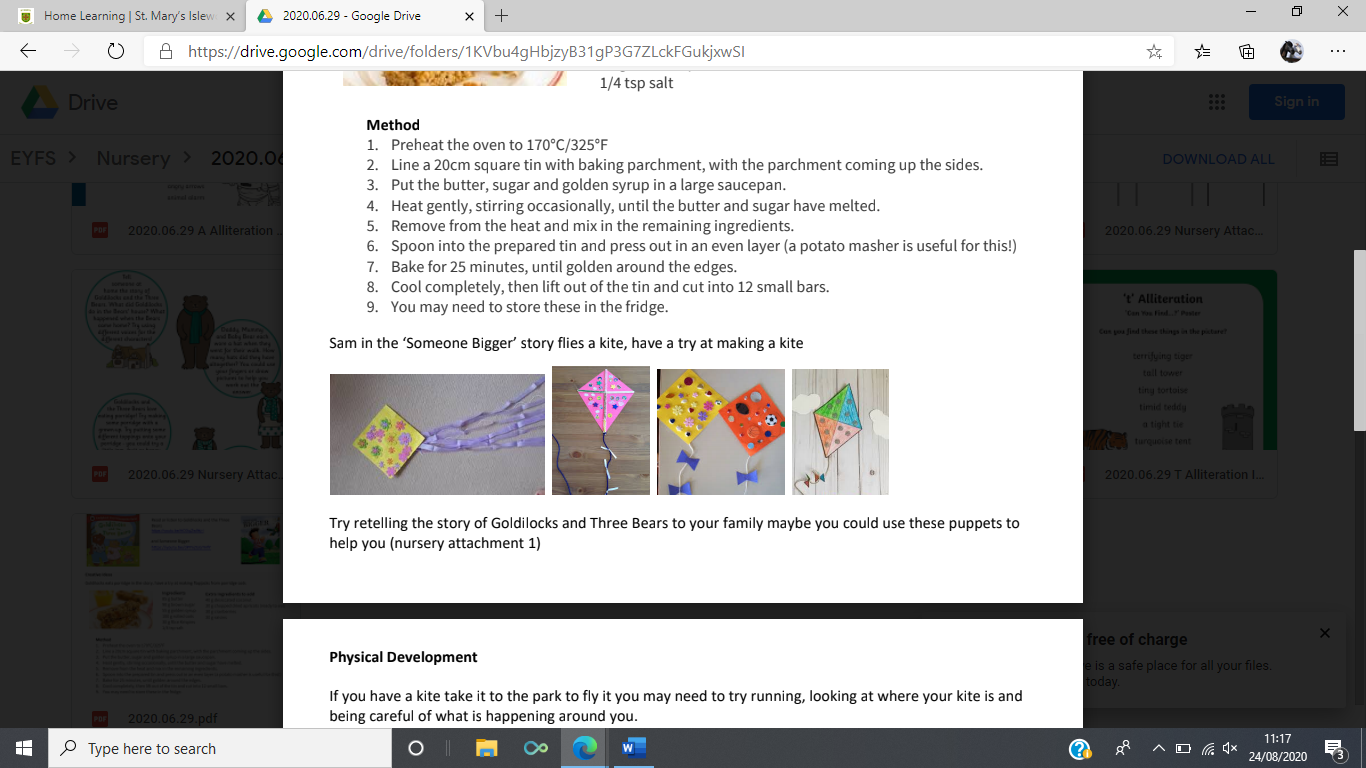 Sam in the ‘Someone Bigger’ story flies a kite, have a try at making a kite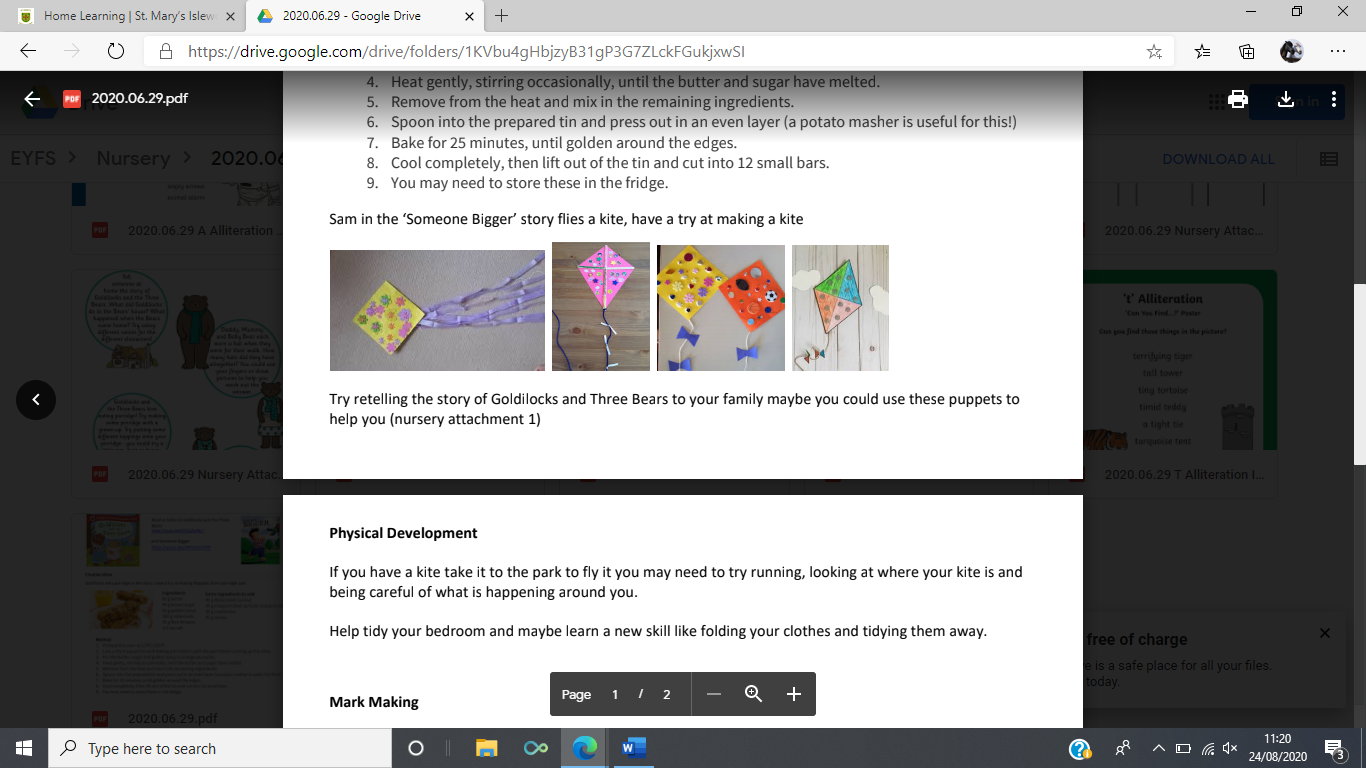 Physical DevelopmentIf you have a kite take it to the park to fly it you may need to try running, looking at where your kite is and being careful of what is happening around you.Help tidy your bedroom and maybe learn a new skill like folding your clothes and tidying them away.Letters and soundsTry the phonics play gameshttps://www.phonicsplay.co.uk/resources/phase/1/welcome-to-the-zooMathsIn the ‘Someone Bigger’ story Sam is the smallest in his family, who is smallest person in your family andwho is the biggest, if you have lots of people in your family can you put them in order of tallest to smallest.In the Goldilocks and the Three Bears Story there are big, medium and small things, can you find threethings in your home that are the same but are big, medium and small sizes. Have are try at the ‘Let’s Compare’ Game https://www.topmarks.co.uk/early-years/lets-compare